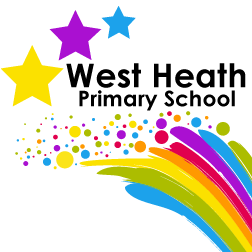 JOB DESCRIPTIONJOB DESCRIPTIONJOB DESCRIPTIONJOB DESCRIPTIONJOB DESCRIPTIONJOB DESCRIPTIONJOB DESCRIPTIONJOB DESCRIPTIONJOB DESCRIPTIONJOB DESCRIPTIONJob Title:Job Title:Teaching Assistant Level 2 Working 1-1 with SEND ChildTeaching Assistant Level 2 Working 1-1 with SEND ChildTeaching Assistant Level 2 Working 1-1 with SEND ChildTeaching Assistant Level 2 Working 1-1 with SEND ChildGrade:Grade:GR2GR2GR2GR21.0JOB PURPOSE:JOB PURPOSE:JOB PURPOSE:JOB PURPOSE:JOB PURPOSE:JOB PURPOSE:JOB PURPOSE:JOB PURPOSE:JOB PURPOSE:1.1To support teaching staff in the development and education of pupils including the provision of specialist skills as appropriate.To support teaching staff in the development and education of pupils including the provision of specialist skills as appropriate.To support teaching staff in the development and education of pupils including the provision of specialist skills as appropriate.To support teaching staff in the development and education of pupils including the provision of specialist skills as appropriate.To support teaching staff in the development and education of pupils including the provision of specialist skills as appropriate.To support teaching staff in the development and education of pupils including the provision of specialist skills as appropriate.To support teaching staff in the development and education of pupils including the provision of specialist skills as appropriate.To support teaching staff in the development and education of pupils including the provision of specialist skills as appropriate.2.0DUTIES AND RESPONSIBILITIES:DUTIES AND RESPONSIBILITIES:DUTIES AND RESPONSIBILITIES:DUTIES AND RESPONSIBILITIES:DUTIES AND RESPONSIBILITIES:DUTIES AND RESPONSIBILITIES:DUTIES AND RESPONSIBILITIES:DUTIES AND RESPONSIBILITIES:DUTIES AND RESPONSIBILITIES:2.1Support for PupilsSupport for PupilsSupport for PupilsSupport for PupilsSupport for PupilsSupport for PupilsSupport for PupilsSupport for Pupils2.1.1Support the activities of individuals or groups of children. Participate in the education of children, including contributing to their health and well-beingSupport the activities of individuals or groups of children. Participate in the education of children, including contributing to their health and well-beingSupport the activities of individuals or groups of children. Participate in the education of children, including contributing to their health and well-beingSupport the activities of individuals or groups of children. Participate in the education of children, including contributing to their health and well-beingSupport the activities of individuals or groups of children. Participate in the education of children, including contributing to their health and well-beingSupport the activities of individuals or groups of children. Participate in the education of children, including contributing to their health and well-beingSupport the activities of individuals or groups of children. Participate in the education of children, including contributing to their health and well-being2.1.2Support children with special needs (if appropriate to the focus of the role)Support children with special needs (if appropriate to the focus of the role)Support children with special needs (if appropriate to the focus of the role)Support children with special needs (if appropriate to the focus of the role)Support children with special needs (if appropriate to the focus of the role)Support children with special needs (if appropriate to the focus of the role)Support children with special needs (if appropriate to the focus of the role)2.1.2.12.1.2.1Sensory and/or physical impairmentSensory and/or physical impairmentSensory and/or physical impairmentSensory and/or physical impairmentSensory and/or physical impairment2.1.2.22.1.2.2Cognition or learning difficultiesCognition or learning difficultiesCognition or learning difficultiesCognition or learning difficultiesCognition or learning difficulties2.1.2.32.1.2.3Behavioural, emotional and social development needsBehavioural, emotional and social development needsBehavioural, emotional and social development needsBehavioural, emotional and social development needsBehavioural, emotional and social development needs2.1.2.42.1.2.4Communication and interaction difficultiesCommunication and interaction difficultiesCommunication and interaction difficultiesCommunication and interaction difficultiesCommunication and interaction difficulties2.1.2.52.1.2.5Dealing with the personal care needs of children where appropriate in line with the guidance of the local authorityDealing with the personal care needs of children where appropriate in line with the guidance of the local authorityDealing with the personal care needs of children where appropriate in line with the guidance of the local authorityDealing with the personal care needs of children where appropriate in line with the guidance of the local authorityDealing with the personal care needs of children where appropriate in line with the guidance of the local authority2.1.3Support for Gifted and Talented pupilsSupport for Gifted and Talented pupilsSupport for Gifted and Talented pupilsSupport for Gifted and Talented pupilsSupport for Gifted and Talented pupilsSupport for Gifted and Talented pupilsSupport for Gifted and Talented pupils2.2Support for the teacher(s)Support for the teacher(s)Support for the teacher(s)Support for the teacher(s)Support for the teacher(s)Support for the teacher(s)Support for the teacher(s)Support for the teacher(s)2.2.1Provide support for learning activities byProvide support for learning activities byProvide support for learning activities byProvide support for learning activities byProvide support for learning activities byProvide support for learning activities byProvide support for learning activities by2.2.1.12.2.1.1Supporting the teacher in the planning and evaluation of learning activitiesSupporting the teacher in the planning and evaluation of learning activitiesSupporting the teacher in the planning and evaluation of learning activitiesSupporting the teacher in the planning and evaluation of learning activitiesSupporting the teacher in the planning and evaluation of learning activities2.2.1.22.2.1.2Supporting the delivery of learning activitiesSupporting the delivery of learning activitiesSupporting the delivery of learning activitiesSupporting the delivery of learning activitiesSupporting the delivery of learning activities2.2.2Support in organising effective learning environments and maintaining appropriate recordsSupport in organising effective learning environments and maintaining appropriate recordsSupport in organising effective learning environments and maintaining appropriate recordsSupport in organising effective learning environments and maintaining appropriate recordsSupport in organising effective learning environments and maintaining appropriate recordsSupport in organising effective learning environments and maintaining appropriate recordsSupport in organising effective learning environments and maintaining appropriate records2.2.3Support literacy and numeracy activities in the classroomSupport literacy and numeracy activities in the classroomSupport literacy and numeracy activities in the classroomSupport literacy and numeracy activities in the classroomSupport literacy and numeracy activities in the classroomSupport literacy and numeracy activities in the classroomSupport literacy and numeracy activities in the classroom2.2.4Support the maintenance of pupil safety and securitySupport the maintenance of pupil safety and securitySupport the maintenance of pupil safety and securitySupport the maintenance of pupil safety and securitySupport the maintenance of pupil safety and securitySupport the maintenance of pupil safety and securitySupport the maintenance of pupil safety and security2.2.5Contribute to the management of pupil behaviour by Contribute to the management of pupil behaviour by Contribute to the management of pupil behaviour by Contribute to the management of pupil behaviour by Contribute to the management of pupil behaviour by Contribute to the management of pupil behaviour by Contribute to the management of pupil behaviour by 2.2.5.12.2.5.1Promoting school policies with regard to pupil behaviourPromoting school policies with regard to pupil behaviourPromoting school policies with regard to pupil behaviourPromoting school policies with regard to pupil behaviourPromoting school policies with regard to pupil behaviour2.2.5.22.2.5.2Supporting the implementation of strategies to manage pupil behaviourSupporting the implementation of strategies to manage pupil behaviourSupporting the implementation of strategies to manage pupil behaviourSupporting the implementation of strategies to manage pupil behaviourSupporting the implementation of strategies to manage pupil behaviour2.2.6Undertake routine marking in line with school policyUndertake routine marking in line with school policyUndertake routine marking in line with school policyUndertake routine marking in line with school policyUndertake routine marking in line with school policyUndertake routine marking in line with school policyUndertake routine marking in line with school policy2.2.7Provide clerical/admin. support, eg., photocopying, collecting money, administer coursework Provide clerical/admin. support, eg., photocopying, collecting money, administer coursework Provide clerical/admin. support, eg., photocopying, collecting money, administer coursework Provide clerical/admin. support, eg., photocopying, collecting money, administer coursework Provide clerical/admin. support, eg., photocopying, collecting money, administer coursework Provide clerical/admin. support, eg., photocopying, collecting money, administer coursework Provide clerical/admin. support, eg., photocopying, collecting money, administer coursework 2.3Support for the schoolSupport for the schoolSupport for the schoolSupport for the schoolSupport for the schoolSupport for the schoolSupport for the schoolSupport for the school2.3.1Provide support to colleaguesProvide support to colleaguesProvide support to colleaguesProvide support to colleaguesProvide support to colleaguesProvide support to colleaguesProvide support to colleagues2.3.2Develop own effectiveness in a support roleDevelop own effectiveness in a support roleDevelop own effectiveness in a support roleDevelop own effectiveness in a support roleDevelop own effectiveness in a support roleDevelop own effectiveness in a support roleDevelop own effectiveness in a support role2.4Support for the curriculumSupport for the curriculumSupport for the curriculumSupport for the curriculumSupport for the curriculumSupport for the curriculumSupport for the curriculumSupport for the curriculum2.4.1Support the use of information and communication technology in the classroomSupport the use of information and communication technology in the classroomSupport the use of information and communication technology in the classroomSupport the use of information and communication technology in the classroomSupport the use of information and communication technology in the classroomSupport the use of information and communication technology in the classroomSupport the use of information and communication technology in the classroom2.5Work as required across the curriculum and in all Key Stages within the school as appropriate to their training and experience. Work as required across the curriculum and in all Key Stages within the school as appropriate to their training and experience. Work as required across the curriculum and in all Key Stages within the school as appropriate to their training and experience. Work as required across the curriculum and in all Key Stages within the school as appropriate to their training and experience. Work as required across the curriculum and in all Key Stages within the school as appropriate to their training and experience. Work as required across the curriculum and in all Key Stages within the school as appropriate to their training and experience. Work as required across the curriculum and in all Key Stages within the school as appropriate to their training and experience. Work as required across the curriculum and in all Key Stages within the school as appropriate to their training and experience. 2.6Individuals have a responsibility for promoting and safeguarding the welfare of children and young people he/she is responsible for or comes into contact with.Individuals have a responsibility for promoting and safeguarding the welfare of children and young people he/she is responsible for or comes into contact with.Individuals have a responsibility for promoting and safeguarding the welfare of children and young people he/she is responsible for or comes into contact with.Individuals have a responsibility for promoting and safeguarding the welfare of children and young people he/she is responsible for or comes into contact with.Individuals have a responsibility for promoting and safeguarding the welfare of children and young people he/she is responsible for or comes into contact with.Individuals have a responsibility for promoting and safeguarding the welfare of children and young people he/she is responsible for or comes into contact with.Individuals have a responsibility for promoting and safeguarding the welfare of children and young people he/she is responsible for or comes into contact with.Individuals have a responsibility for promoting and safeguarding the welfare of children and young people he/she is responsible for or comes into contact with.2.7To ensure their tasks are carried out with due regard to Health and SafetyTo ensure their tasks are carried out with due regard to Health and SafetyTo ensure their tasks are carried out with due regard to Health and SafetyTo ensure their tasks are carried out with due regard to Health and SafetyTo ensure their tasks are carried out with due regard to Health and SafetyTo ensure their tasks are carried out with due regard to Health and SafetyTo ensure their tasks are carried out with due regard to Health and SafetyTo ensure their tasks are carried out with due regard to Health and Safety2.8To participate in appropriate professional development including adhering to the principle of performance management. To participate in appropriate professional development including adhering to the principle of performance management. To participate in appropriate professional development including adhering to the principle of performance management. To participate in appropriate professional development including adhering to the principle of performance management. To participate in appropriate professional development including adhering to the principle of performance management. To participate in appropriate professional development including adhering to the principle of performance management. To participate in appropriate professional development including adhering to the principle of performance management. To participate in appropriate professional development including adhering to the principle of performance management. 2.9To adhere to the ethos of the schoolTo adhere to the ethos of the schoolTo adhere to the ethos of the schoolTo adhere to the ethos of the schoolTo adhere to the ethos of the schoolTo adhere to the ethos of the schoolTo adhere to the ethos of the schoolTo adhere to the ethos of the school2.9.1To promote the agreed vision and aims of the schoolTo promote the agreed vision and aims of the schoolTo promote the agreed vision and aims of the schoolTo promote the agreed vision and aims of the schoolTo promote the agreed vision and aims of the schoolTo promote the agreed vision and aims of the schoolTo promote the agreed vision and aims of the school2.9.2To set an example of personal integrity and professionalismTo set an example of personal integrity and professionalismTo set an example of personal integrity and professionalismTo set an example of personal integrity and professionalismTo set an example of personal integrity and professionalismTo set an example of personal integrity and professionalismTo set an example of personal integrity and professionalism2.9.3Attendance at appropriate staff meetings and parents evenings within working hoursAttendance at appropriate staff meetings and parents evenings within working hoursAttendance at appropriate staff meetings and parents evenings within working hoursAttendance at appropriate staff meetings and parents evenings within working hoursAttendance at appropriate staff meetings and parents evenings within working hoursAttendance at appropriate staff meetings and parents evenings within working hoursAttendance at appropriate staff meetings and parents evenings within working hoursAny other duties as commensurate within the grade and nature of the post in order to ensure the smooth running of the schoolAny other duties as commensurate within the grade and nature of the post in order to ensure the smooth running of the schoolAny other duties as commensurate within the grade and nature of the post in order to ensure the smooth running of the schoolAny other duties as commensurate within the grade and nature of the post in order to ensure the smooth running of the schoolAny other duties as commensurate within the grade and nature of the post in order to ensure the smooth running of the schoolAny other duties as commensurate within the grade and nature of the post in order to ensure the smooth running of the schoolAny other duties as commensurate within the grade and nature of the post in order to ensure the smooth running of the schoolAny other duties as commensurate within the grade and nature of the post in order to ensure the smooth running of the school              2.10  To provide basic first aid              2.10  To provide basic first aid              2.10  To provide basic first aid              2.10  To provide basic first aid              2.10  To provide basic first aid              2.10  To provide basic first aid              2.10  To provide basic first aid              2.10  To provide basic first aid              2.10  To provide basic first aid              2.10  To provide basic first aidOBSERVANCE OF THE CITY COUNCIL’SEQUAL OPPORTUNITIES POLICY WILL BE REQUIRED           OBSERVANCE OF THE CITY COUNCIL’SEQUAL OPPORTUNITIES POLICY WILL BE REQUIRED           OBSERVANCE OF THE CITY COUNCIL’SEQUAL OPPORTUNITIES POLICY WILL BE REQUIRED           OBSERVANCE OF THE CITY COUNCIL’SEQUAL OPPORTUNITIES POLICY WILL BE REQUIRED           OBSERVANCE OF THE CITY COUNCIL’SEQUAL OPPORTUNITIES POLICY WILL BE REQUIRED           OBSERVANCE OF THE CITY COUNCIL’SEQUAL OPPORTUNITIES POLICY WILL BE REQUIRED           OBSERVANCE OF THE CITY COUNCIL’SEQUAL OPPORTUNITIES POLICY WILL BE REQUIRED           OBSERVANCE OF THE CITY COUNCIL’SEQUAL OPPORTUNITIES POLICY WILL BE REQUIRED           OBSERVANCE OF THE CITY COUNCIL’SEQUAL OPPORTUNITIES POLICY WILL BE REQUIRED           3.0SUPERVISION RECEIVED:SUPERVISION RECEIVED:SUPERVISION RECEIVED:SUPERVISION RECEIVED:SUPERVISION RECEIVED:SUPERVISION RECEIVED:SUPERVISION RECEIVED:SUPERVISION RECEIVED:SUPERVISION RECEIVED:3.1Supervising Officer’s Job Title: Supervising Officer’s Job Title: Supervising Officer’s Job Title: Supervising Officer’s Job Title: [TO BE INSERTED][TO BE INSERTED][TO BE INSERTED][TO BE INSERTED]3.2LEVEL OF SUPERVISIONLEVEL OF SUPERVISIONLEVEL OF SUPERVISIONLEVEL OF SUPERVISIONLEVEL OF SUPERVISIONLEVEL OF SUPERVISIONLEVEL OF SUPERVISIONLEVEL OF SUPERVISION1.	Regularly supervised with work checked by supervisor1.	Regularly supervised with work checked by supervisor1.	Regularly supervised with work checked by supervisor1.	Regularly supervised with work checked by supervisor1.	Regularly supervised with work checked by supervisor1.	Regularly supervised with work checked by supervisor1.	Regularly supervised with work checked by supervisor1.	Regularly supervised with work checked by supervisor2.	Left to work within established guidelines subject to scrutiny by supervisor2.	Left to work within established guidelines subject to scrutiny by supervisor2.	Left to work within established guidelines subject to scrutiny by supervisor2.	Left to work within established guidelines subject to scrutiny by supervisor2.	Left to work within established guidelines subject to scrutiny by supervisor2.	Left to work within established guidelines subject to scrutiny by supervisor2.	Left to work within established guidelines subject to scrutiny by supervisor2.	Left to work within established guidelines subject to scrutiny by supervisor3.	Plan own work to ensure the meeting of defined objectives3.	Plan own work to ensure the meeting of defined objectives3.	Plan own work to ensure the meeting of defined objectives3.	Plan own work to ensure the meeting of defined objectives3.	Plan own work to ensure the meeting of defined objectives3.	Plan own work to ensure the meeting of defined objectives3.	Plan own work to ensure the meeting of defined objectives3.	Plan own work to ensure the meeting of defined objectives4.0SUPERVISION GIVEN:  (excludes those who are indirectly supervised ie through others)SUPERVISION GIVEN:  (excludes those who are indirectly supervised ie through others)SUPERVISION GIVEN:  (excludes those who are indirectly supervised ie through others)SUPERVISION GIVEN:  (excludes those who are indirectly supervised ie through others)SUPERVISION GIVEN:  (excludes those who are indirectly supervised ie through others)SUPERVISION GIVEN:  (excludes those who are indirectly supervised ie through others)SUPERVISION GIVEN:  (excludes those who are indirectly supervised ie through others)SUPERVISION GIVEN:  (excludes those who are indirectly supervised ie through others)SUPERVISION GIVEN:  (excludes those who are indirectly supervised ie through others)Post TitlePost TitlePost TitleGradeGradeGradeNo of PostsNo of PostsLevel ofSupervision (as in 3.2above)Use 1, 2 or 3 as in 3.2Use 1, 2 or 3 as in 3.2Use 1, 2 or 3 as in 3.2Use 1, 2 or 3 as in 3.2Use 1, 2 or 3 as in 3.2Use 1, 2 or 3 as in 3.2Use 1, 2 or 3 as in 3.2Use 1, 2 or 3 as in 3.2Use 1, 2 or 3 as in 3.25.0SPECIAL CONDITIONS:SPECIAL CONDITIONS:SPECIAL CONDITIONS:SPECIAL CONDITIONS:SPECIAL CONDITIONS:SPECIAL CONDITIONS:SPECIAL CONDITIONS:SPECIAL CONDITIONS:SPECIAL CONDITIONS:5.1Level 2 is the basic entry level for a Teaching Assistant. Those staff who are not already qualified to NVQ Level 2 are required to work towards it and a Training and Development plan linked to the requirements of the National Occupational Standards should be agreedLevel 2 is the basic entry level for a Teaching Assistant. Those staff who are not already qualified to NVQ Level 2 are required to work towards it and a Training and Development plan linked to the requirements of the National Occupational Standards should be agreedLevel 2 is the basic entry level for a Teaching Assistant. Those staff who are not already qualified to NVQ Level 2 are required to work towards it and a Training and Development plan linked to the requirements of the National Occupational Standards should be agreedLevel 2 is the basic entry level for a Teaching Assistant. Those staff who are not already qualified to NVQ Level 2 are required to work towards it and a Training and Development plan linked to the requirements of the National Occupational Standards should be agreedLevel 2 is the basic entry level for a Teaching Assistant. Those staff who are not already qualified to NVQ Level 2 are required to work towards it and a Training and Development plan linked to the requirements of the National Occupational Standards should be agreedLevel 2 is the basic entry level for a Teaching Assistant. Those staff who are not already qualified to NVQ Level 2 are required to work towards it and a Training and Development plan linked to the requirements of the National Occupational Standards should be agreedLevel 2 is the basic entry level for a Teaching Assistant. Those staff who are not already qualified to NVQ Level 2 are required to work towards it and a Training and Development plan linked to the requirements of the National Occupational Standards should be agreedLevel 2 is the basic entry level for a Teaching Assistant. Those staff who are not already qualified to NVQ Level 2 are required to work towards it and a Training and Development plan linked to the requirements of the National Occupational Standards should be agreedWithin the grade and job description of each level the exact focus of the role will be decided at school level and will take into account the needs of the school and the development needs of the member of staffWithin the grade and job description of each level the exact focus of the role will be decided at school level and will take into account the needs of the school and the development needs of the member of staffWithin the grade and job description of each level the exact focus of the role will be decided at school level and will take into account the needs of the school and the development needs of the member of staffWithin the grade and job description of each level the exact focus of the role will be decided at school level and will take into account the needs of the school and the development needs of the member of staffWithin the grade and job description of each level the exact focus of the role will be decided at school level and will take into account the needs of the school and the development needs of the member of staffWithin the grade and job description of each level the exact focus of the role will be decided at school level and will take into account the needs of the school and the development needs of the member of staffWithin the grade and job description of each level the exact focus of the role will be decided at school level and will take into account the needs of the school and the development needs of the member of staffWithin the grade and job description of each level the exact focus of the role will be decided at school level and will take into account the needs of the school and the development needs of the member of staffWithin the grade and job description of each level the exact focus of the role will be decided at school level and will take into account the needs of the school and the development needs of the member of staffWithin the grade and job description of each level the exact focus of the role will be decided at school level and will take into account the needs of the school and the development needs of the member of staff